How To: Install a Front Parking Plate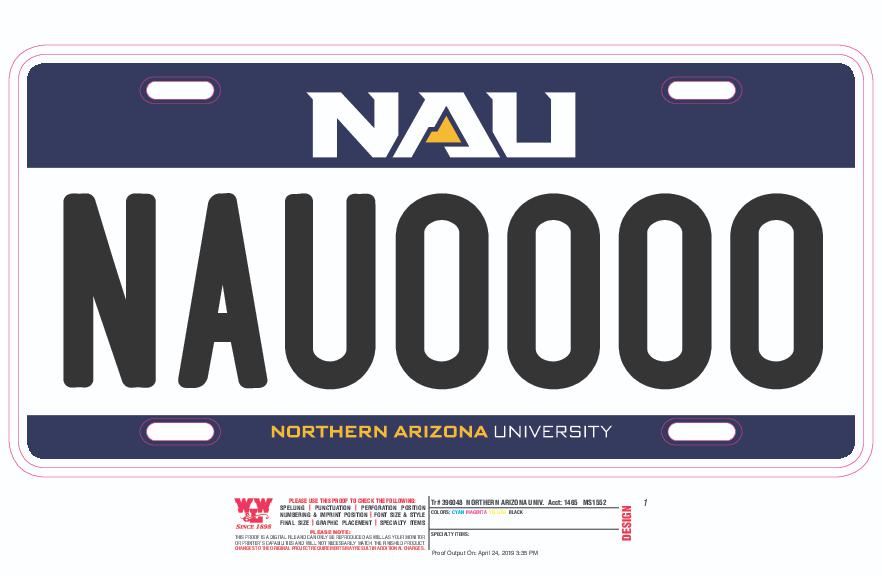 Step 1: Find out what bracket you need for your make and modelhttps://www.autozone.com/parts will tell you what type of bracket you need for your vehicleStep 2: Decide how you want to mount your plateDepending on the make and model of your vehicle, you may have options about how to mount your plateMethod 1: You may already have a bracket on the front of your car!Method 2: Adhesive MountingMethod 3: Tow Hook BracketMethod 4: Drilling HolesMethod 1: Existing BracketsSome vehicles already have an existing place on the front for a parking plateLocate the screws at the corners of the plate and turn them counter clockwise with a screw driver. If there was already a plate in the bracket, this will cause the plate to come offIf your vehicle is new, screws may be in the glove compartment If you need screws, the following auto part shops in Flagstaff have screws available for sale Place the plate into the bracket with the holes in all four corners alignedInsert the screws into the bracket (and frame, if applicable). Tighten by turning the screws clockwise with a screw driverMethod 2:  Adhesive MountingCheck with an automotive store to see if your vehicle is able to use an adhesive mountPurchase a bracket that fits your make and model (these can be found at the automotive stores listed below)Check your vehicle’s manual for specific instructionsSome vehicles may attach to the front face of the bumper, while others may stick to indentations or gaps in the bumperClean the mount of your vehicle with alcohol wipes and wait for it to dry before adhering the bracketIf the vehicle is not clean or dry, the bracket may not stay adheredTest the fit without removing the protective filmPlace the bracket onto the mounting site to ensure that it fits your vehicleIf the bracket does not line up with your car’s bumper, you may have bought the wrong type of bracket for your make and modelRemove the protective film and press the bracket onto the bumperTry to be precise when you mount the bracket. Once the bracket is mounted, it is unable to be removedScrew the plate onto the bracket using method 1Method 3: Tow Hook BracketSome vehicles have Tow Hooks on the front bumper; these are usually covered by plastic panelMake sure you have a tow hook anchor before purchasing a two hook parking plate bracket kit (these kits can be found at the automotive stores listed below)Locate and remove the plastic panel that covers the tow hook anchorMany models have a plastic plate in front of the bumper that can be popped out by pressing on the panelScrew in the tow hook studGrab the hook stud included in your kit and insert the threaded end into the anchor slot. Turn it clockwise until it is tightAlign the hole in the bracket plate with the hole in the tow hook stud. Your kit should include a bolt that fits through the holes. Drive the bolt through the holes to attach the bracket to the tow hook stud. Turn the bolt with your fingers, then use a ratchet to finish tightening itAlign the holes on the parking plate with the holes on the bracket and screw the plate onto the bracket using method 1Method 4: Drilling HolesCheck if your bumper is fiberglass or metal. Drilling into metal is more complicated than drilling into fiberglass. If your bumper is metal, you will need to take a few more steps and use special tools, such as a center punch, a countersink bit, and safety glassesAlign the plate, or plate bracket, with the center of your bumper. Using measuring tape to find the center of your bumper, mark the center with tape or a felt-tip penMake guide marks through the holes in the bracket by holding your plate over the bumper’s center point and locating the pre-drilled holes. Drill shallow pilot holes into the bumper using a power drill. These holes should only be about 1/8th of an inch deep.If your pumper is chrome, you will need to use a center punch before drillingMount the bracket onto the bumper by lining up the holes using method 1AutoZone Auto Parts2138 E Rte 66, Flagstaff, AZ 86004(928) 774-4406O’Reilly Auto Parts 810 West W Rte 66, Flagstaff, AZ 86001(928) 213-9304NAPA Auto Parts- Grand Canyon Autosupply1865 E Butler Ave, Flagstaff, AZ 86001(928) 774-2733Cost Estimates:The cost of mounting a plate depends on the make and model of the vehicle, as well as whether or not the vehicle already has a bracketIf the car already has a bracket- $5-10	If the vehicle already has a bracket, screws are needed in order to mount the plate If the car does not already have a bracket- $20-$30If the vehicle does not already have a bracket, the cost can vary $20-$30 in order to buy a mounting kit Kits can be found at any of the above auto motive parts or onlineWednesday7AM–11PMThursday7AM–11PMFriday7AM–11PMSaturday7AM–11PMSunday7:30AM–10PMMonday7AM–11PMTuesday7AM–11PMWednesday7:30AM–10PMThursday7:30AM–10PMFriday7:30AM–10PMSaturday7:30AM–10PMSunday8AM–9PMMonday7:30AM–10PMTuesday7:30AM–10PMWednesday6AM–8PMThursday6AM–8PMFriday6AM–8PMSaturday7AM–8PMSunday8AM–5PMMonday6AM–8PMTuesday6AM–8PM